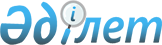 Аққулы аудандық мәслихатының кейбір шешімдерінің күші жойылды деп тану туралыПавлодар облысы Аққулы аудандық мәслихатының 2023 жылғы 16 қарашадағы № 51/11 шешімі. Павлодар облысының Әділет департаментінде 2023 жылғы 23 қарашада № 7424-14 болып тіркелді
      Қазақстан Республикасының "Құқықтық актілер туралы" Заңының 27-бабына сәйкес, Аққулы аудандық мәслихаты ШЕШІМ ҚАБЫЛДАДЫ:
      1. Осы шешімнің қосымшасына сәйкес Аққулы аудандық мәслихатының кейбір шешімдерінің күші жойылды деп танылсын.
      2. Осы шешім оның алғашқы ресми жарияланған күнінен кейін күнтізбелік он күн өткен соң қолданысқа енгізіледі. Аққулы аудандық мәслихатының күші жойылған кейбір шешімдерінің тізбесі
      1. Аққулы аудандық мәслихатының 2020 жылғы 20 қазандағы "Аққулы ауданы Аққулы ауылдық округінің аумағында бөлек жергілікті қоғамдастық жиындарын өткізудің тәртібін бекіту және жергілікті қоғамдастық жиынына қатысу үшін ауыл тұрғындары өкілдерінің санын айқындау туралы" № 279/57 шешімі (Нормативтік құқықтық актілерді мемлекеттік тіркеу тізілімінде № 6999 болып тіркелген);
      2. Аққулы аудандық мәслихатының 2020 жылғы 24 шілдедегі "Аққулы ауданы Баймолдин ауылдық округінің аумағында бөлек жергілікті қоғамдастық жиындарын өткізудің тәртібін бекіту және жергілікті қоғамдастық жиынына қатысу үшін ауылдар тұрғындары өкілдерінің санын айқындау туралы" № 263/55 шешімі (Нормативтік құқықтық актілерді мемлекеттік тіркеу тізілімінде № 6894 болып тіркелген);
      3. Аққулы аудандық мәслихатының 2020 жылғы 24 шілдедегі "Аққулы ауданы Жамбыл ауылдық округінің аумағында бөлек жергілікті қоғамдастық жиындарын өткізудің тәртібін бекіту және жергілікті қоғамдастық жиынына қатысу үшін ауылдар тұрғындары өкілдерінің санын айқындау туралы" № 264/55 шешімі (Нормативтік құқықтық актілерді мемлекеттік тіркеу тізілімінде № 6899 болып тіркелген);
      4. Аққулы аудандық мәслихатының 2020 жылғы 24 шілдедегі "Аққулы ауданы Қарақала ауылдық округінің аумағында бөлек жергілікті қоғамдастық жиындарын өткізудің тәртібін бекіту және жергілікті қоғамдастық жиынына қатысу үшін ауылдар тұрғындары өкілдерінің санын айқындау туралы" № 275/56 шешімі (Нормативтік құқықтық актілерді мемлекеттік тіркеу тізілімінде № 6901 болып тіркелген);
      5. Аққулы аудандық мәслихатының 2020 жылғы 20 қазандағы "Аққулы ауданы Қызылағаш ауылдық округінің аумағында бөлек жергілікті қоғамдастық жиындарын өткізудің тәртібін бекіту және жергілікті қоғамдастық жиынына қатысу үшін ауыл тұрғындары өкілдерінің санын айқындау туралы" № 280/57 шешімі (Нормативтік құқықтық актілерді мемлекеттік тіркеу тізілімінде № 6990 болып тіркелген);
      6. Аққулы аудандық мәслихатының 2020 жылғы 24 шілдедегі "Аққулы ауданы Майқарағай ауылдық округінің аумағында бөлек жергілікті қоғамдастық жиындарын өткізудің тәртібін бекіту және жергілікті қоғамдастық жиынына қатысу үшін ауылдар тұрғындары өкілдерінің санын айқындау туралы" № 265/55 шешімі (Нормативтік құқықтық актілерді мемлекеттік тіркеу тізілімінде № 6892 болып тіркелген);
      7. Аққулы аудандық мәслихатының 2020 жылғы 24 шілдедегі "Аққулы ауданы Малыбай ауылдық округінің аумағында бөлек жергілікті қоғамдастық жиындарын өткізудің тәртібін бекіту және жергілікті қоғамдастық жиынына қатысу үшін ауылдар тұрғындары өкілдерінің санын айқындау туралы" № 266/5 шешімі (Нормативтік құқықтық актілерді мемлекеттік тіркеу тізілімінде № 6893 болып тіркелген);
      8. Аққулы аудандық мәслихатының 2020 жылғы 24 шілдедегі "Аққулы ауданы Шақа ауылдық округінің аумағында бөлек жергілікті қоғамдастық жиындарын өткізудің тәртібін бекіту және жергілікті қоғамдастық жиынына қатысу үшін ауылдар тұрғындары өкілдерінің санын айқындау туралы" № 267/55 шешімі (Нормативтік құқықтық актілерді мемлекеттік тіркеу тізілімінде № 6908 болып тіркелген);
      9. Аққулы аудандық мәслихатының 2020 жылғы 24 шілдедегі "Аққулы ауданы Шарбақты ауылдық округінің аумағында бөлек жергілікті қоғамдастық жиындарын өткізудің тәртібін бекіту және жергілікті қоғамдастық жиынына қатысу үшін ауылдар тұрғындары өкілдерінің санын айқындау туралы" № 268/55 шешімі (Нормативтік құқықтық актілерді мемлекеттік тіркеу тізілімінде № 6914 болып тіркелген);
      10. Аққулы аудандық мәслихатының 2020 жылғы 24 шілдедегі "Аққулы ауданы Ямышев ауылдық округінің аумағында бөлек жергілікті қоғамдастық жиындарын өткізудің тәртібін бекіту және жергілікті қоғамдастық жиынына қатысу үшін ауылдар тұрғындары өкілдерінің санын айқындау туралы" № 269/55 шешімі (Нормативтік құқықтық актілерді мемлекеттік тіркеу тізілімінде № 6921 болып тіркелген).
					© 2012. Қазақстан Республикасы Әділет министрлігінің «Қазақстан Республикасының Заңнама және құқықтық ақпарат институты» ШЖҚ РМК
				
      Аққулы аудандық мәслихатының төрағасы 

А. Касымова
Аққулы аудандық
мәслихатының 2023 жылғы
16 қарашадағы
№ 51/11 шешіміне
қосымша